ОТЧЕТоб итогах реализации проекта инициативного бюджетирования1. Наименование поселения, муниципального района или городского округа, на территории которого реализовывался проект инициативного бюджетирования: «Город Волгодонск».2. Наименование проекта инициативного бюджетирования: «Цифровая школа по внедрению системы автоматического контроля доступа и безопасного пребывания в здании муниципального бюджетного общеобразовательного учреждения средней школе №21 г.Волгодонска по адресу: г.Волгодонск, просп.Мира, д.16 (установка системы контроля доступа и электронной столовой, ремонт кровли)».3. Информация об итогах реализации проекта инициативного бюджетированияреализован.(реализован/не реализован)4. Даты начала и окончания реализации проекта инициативного бюджетирования: с 10 марта 2021г. по 18 октября 2021г.4.1. Информация о причинах нарушения сроков реализации проекта инициативного бюджетирования, в случае если такой срок нарушен Подрядчиком ООО «Кровля-сервис» нарушены сроки выполнения работ по ремонту кровли (согласно контракта №ЭА.2021.043 от 12.07.201г. срок выполнения работ по 25.08.2021г., фактически работы выполнены 18.10.2021г.). Претензионная работа проведена, неустойка выплачена подрядчиком.4.2. Планируемый срок реализации проекта инициативного бюджетирования в случае нарушения установленного срока __________________________________.*В случае если работа (услуга) или закупка осуществлена посредством нефинансовой формы участия либо трудового участия, указывается отметка: «нефинансовое участие» либо «трудовое участие».**В случае участия физических лиц в реализации проекта инициативного бюджетирования посредством трудового участия указываются сведения о количестве физических лиц, принявших такое участие.5. Фотоматериалы* * Приложить от 3 до 5 фотографий объекта до и после реализации проекта инициативного бюджетирования, снятые с одного и того же ракурса.Начальник Управления образования г. Волгодонска                         Т.А. СамсонюкЗвягинцева Галина Юрьевна8(8639)26-61-07№п/пНаименование выполненной работы, оказанной услуги, закупленного товара в рамках реализации проекта инициативного бюджетированияСтоимость выполненной работы, оказанной услуги, закупленного товара в рамках реализации проекта инициативного бюджетирования *Ф.И.О. физического лица и (или) индивидуального предпринимателя, наименование юридического лица, выполнившего работу** 1234Выполнение работ по ремонту кровли934 152,00ООО «Кровля Сервис»Выполнение работ по установке системы контроля доступа и электронной столовой900 792,66ООО «Аврора Системы безопасности»Подготовка проектной документацииТрудовое участиеГраждане в количестве 302 человека, в том числе сотрудники МБОУ СШ №21 г.ВолгодонскаРазмещение информации в СМИ, на сайте учрежденияТрудовое участиеГраждане в количестве 302 человека, в том числе сотрудники МБОУ СШ №21 г.ВолгодонскаПроведение обучения сотрудников по использованию системыТрудовое участиеГраждане в количестве 302 человека, в том числе сотрудники МБОУ СШ №21 г.ВолгодонскаРазгрузка материаловТрудовое участиеГраждане в количестве 302 человека, в том числе сотрудники МБОУ СШ №21 г.ВолгодонскаВывоз мусораТрудовое участиеГраждане в количестве 302 человека, в том числе сотрудники МБОУ СШ №21 г.ВолгодонскаОказание консультационно-методической, инфраструктурной, кадровой поддержки проектаТрудовое участиеГраждане в количестве 302 человека, в том числе сотрудники МБОУ СШ №21 г.ВолгодонскаОказание информационной и методической поддержки проектаНефинансовое участиеИндивидуальный предприниматель Голубева Татьяна ПетровнаПомощь в разгрузке оборудования, вывоз мусораНефинансовое участиеИндивидуальный предприниматель Мехедько Максим ГеннадьевичИтого1 834 944,66Сведения о поступлении и расходовании средств на реализацию проекта инициативного бюджетированияПланируемыйобъем средствПланируемыйобъем средствФактический объем средствФактический объем средствСведения о поступлении и расходовании средств на реализацию проекта инициативного бюджетированияСумма,(тыс. рублей)Доля в общей сумме (процентов)Сумма,(тыс. рублей)Доля в общей сумме (процентов)12345Всего на реализацию проекта инициативного бюджетирования, в том числе:2 449,41001 834,9100объем средств областного бюджета1 796,673,341 378,075,10объем собственных средств местного бюджета 517,521,13362,219,74объем инициативных платежей физических лиц 10,00,417,00,38объем инициативных платежей юридических лиц, индивидуальных предпринимателей125,35,1287,74,78Причины отклонения от запланированной стоимости проекта инициативного бюджетированияСнижение цены в результате изменения сметных нормативов и проведения электронных аукционовСнижение цены в результате изменения сметных нормативов и проведения электронных аукционовСнижение цены в результате изменения сметных нормативов и проведения электронных аукционовСнижение цены в результате изменения сметных нормативов и проведения электронных аукционов№п/пФотография объектадо реализациипроекта инициативного бюджетированияФотография объектапосле реализациипроекта инициативного бюджетирования1.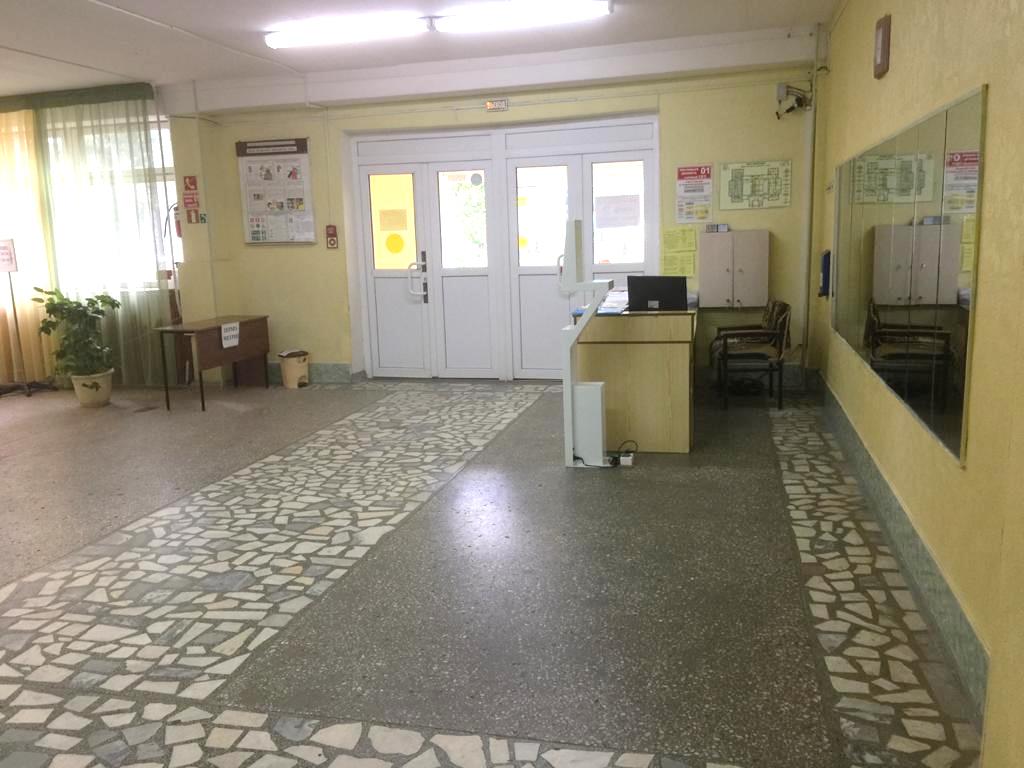 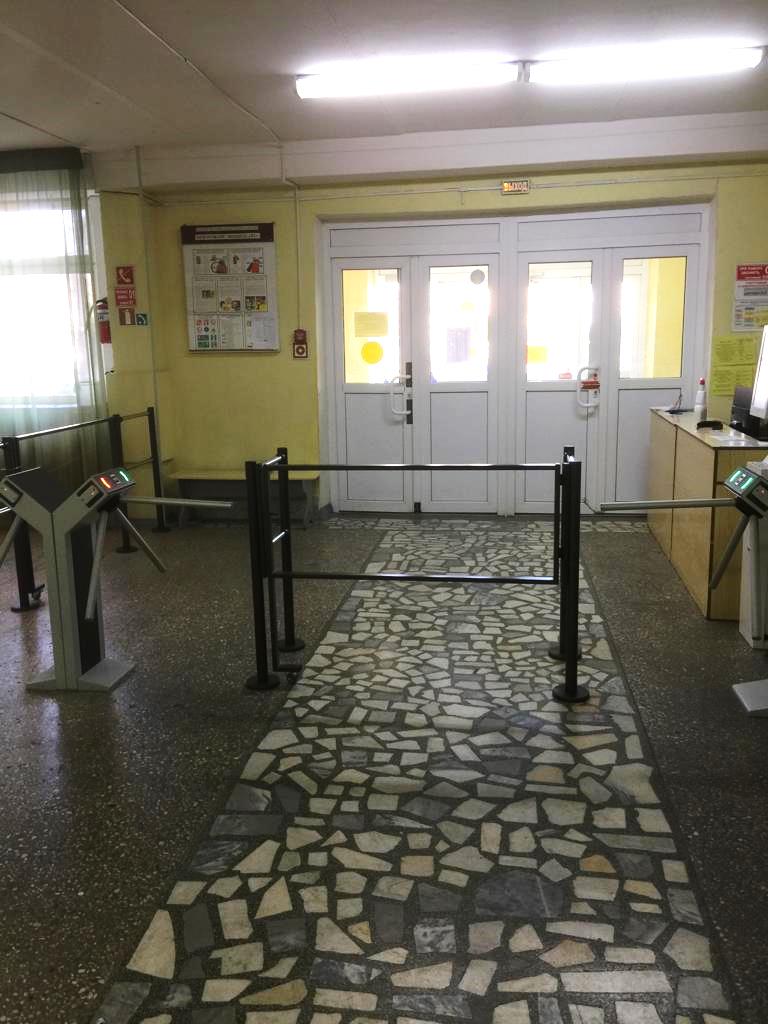 2.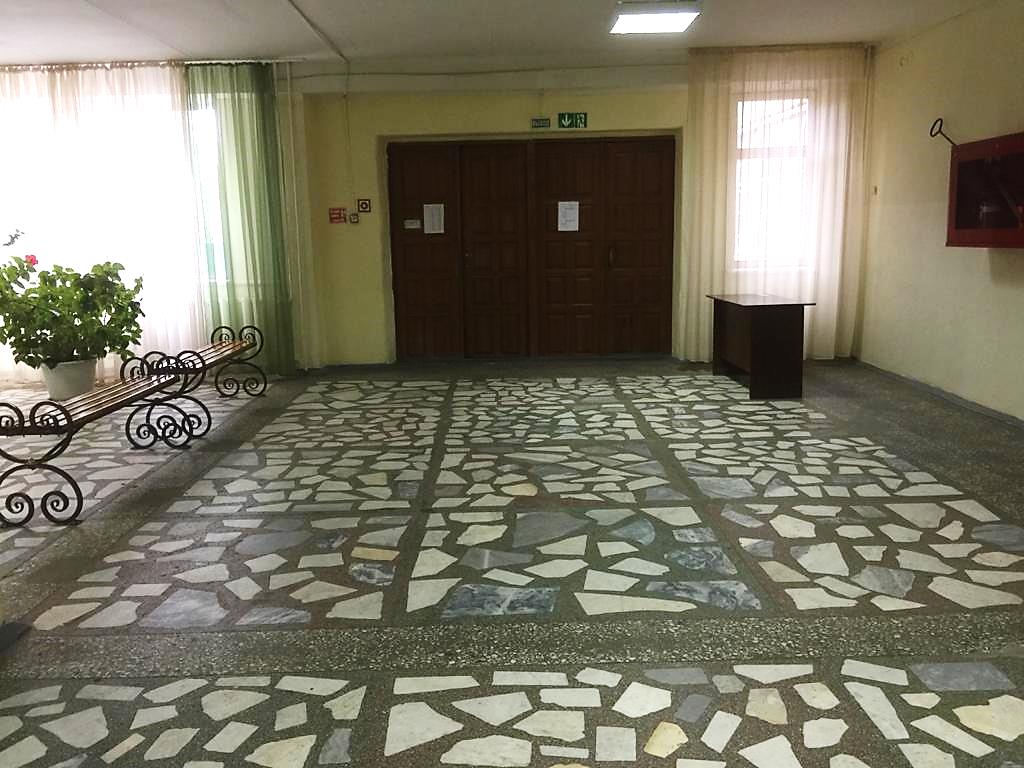 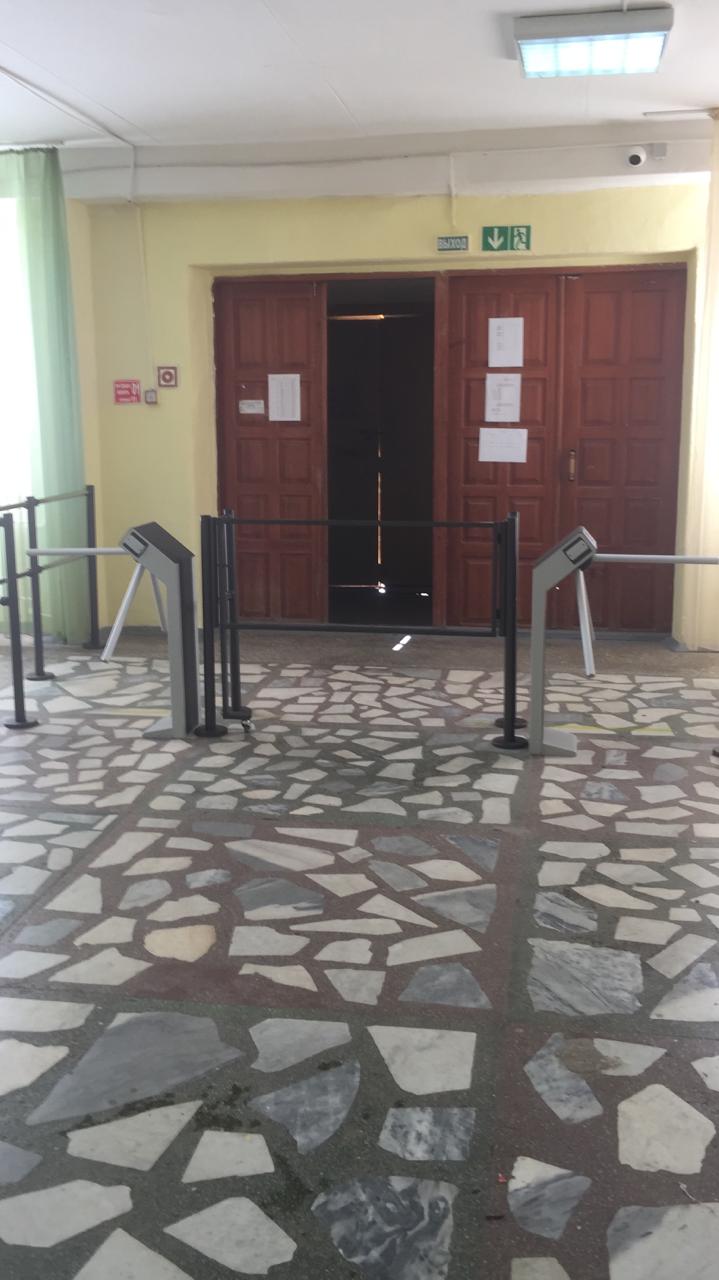 3.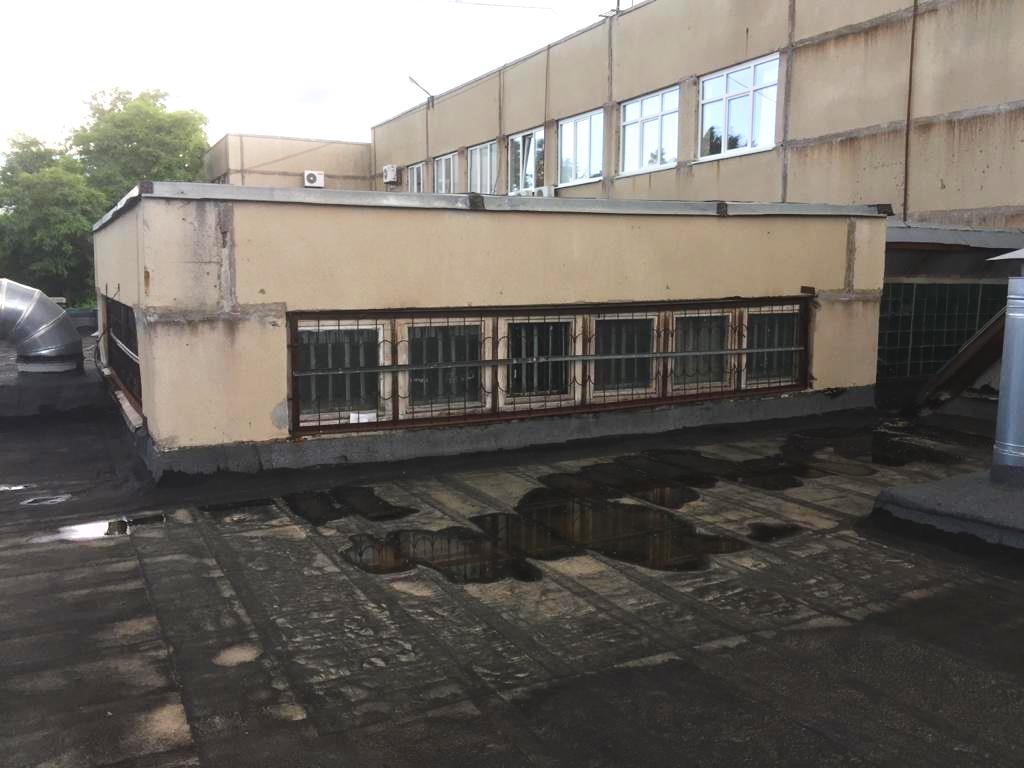 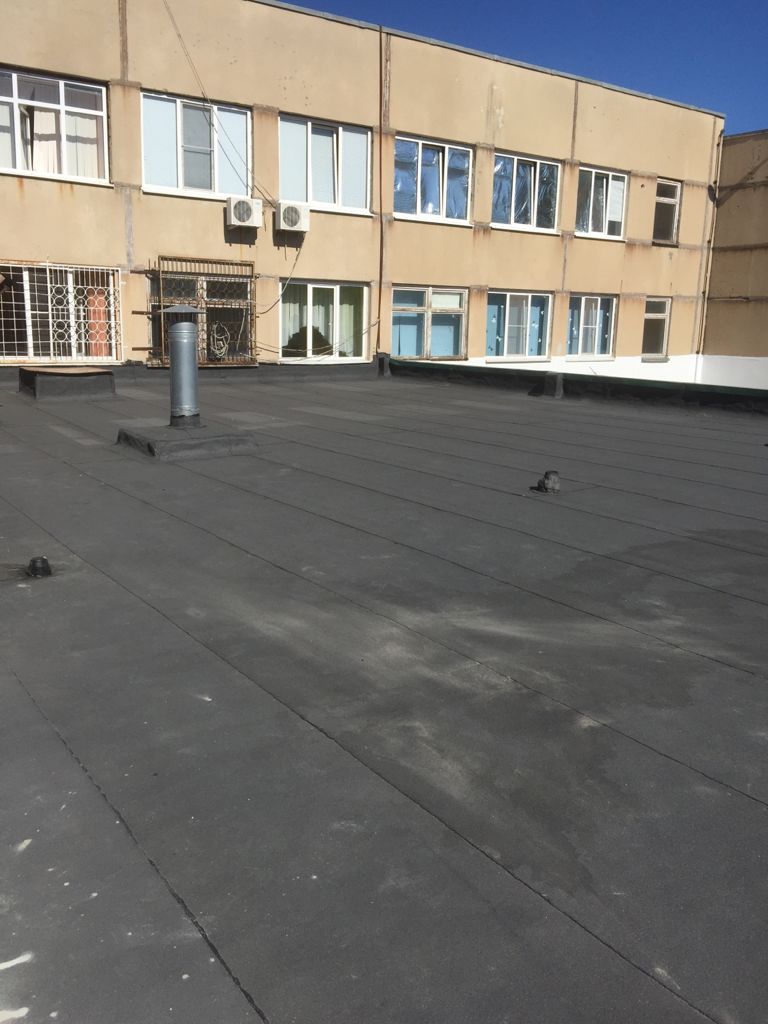 